ALIĜILO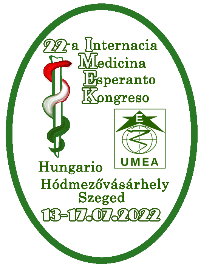 						Kongr. Numbero..…..…/2022.	por la 22-a Internacia Medicina Esperanto Kongreso22-a IMEKorganizata inter la 13-a kaj 17-a de julio 2022, kielto be held on 13-17 July, 2022kongreso farita en hibrida maniero congress conducted in a hybrid mannerlokoj: Hódmezővásárhely kaj Szeged,  /Hungario, Hungary/hejmpaĝo de la 22-a IMEK: https://interrev.com/imek/Familia nomo:………………………………………………………………………………Antaŭnomo:…………………………………………………………………………………ret-adreso /atingebleco: …………………………………………………….............................................................Bonvolu substreki la konvenan! Bonvolu aliĝi ĝis la 25-a de junio, 2022.Mi aliĝas, kiel: preleganto / juna sciencisto / / parolprezentanto por afiŝo / interesulo / helpanto / organizanto / tradukisto, interpretisto.Mi enpagas la kongreskotizon kiel: preleganto – 60 eŭrojn; kiel  juna sciencisto kaj interesulo – 30 eŭrojn al la sendota bankkonto.La kongreskotizon bonvolu pagi:OTP BANK NYRT. D-ALFÖLDI REGIO6800.HÓDMEZŐVÁSÁRHELYAndrássy út 1.  HungarioFaragó Katalin11775355-52065880IBAN: HU75 1177 5355 5206 5880 0000 0000 BIC(SWIFT)KÓD:OTPVHUHBMonero: eǔro/EUR11775355-52065880kun noto: por 22a IMEK / antaŭnomo, familia nomo, lando /Mi deklaras: ke mian nomon, atingeblecon rajtas uzi la LKK de 22-a IMEK kaj Scienca Komitato de la 22a IMEK NUR por oficialaj kaj financaj aferoj.Mi donas permeson por aperigi mian prelegon en la Kongresa libro kun mia nomo kaj titolo, tiujn indikojn oni ne rajtas transdoni al alia persono por aperigi tiujn en iuj organizaĵoj.Ĉiujn personajn (?) fotojn nur laŭ mia permeso oni rajtas aperigi en la kongresa libro aŭ en net-informoj.Pri pluraj detaloj oni ricevos informojn de LKK – pri prelegebleco, teknikaj aferoj, preciza programo, (se la pandemio permesas, personaj partopreneblecoj, loĝebleco ktp.) kaj post la enpago de kongreskotizo ĉiuj partoprenantoj ricevas specialan, personan kodon por uzi Zoom teknikon.Pri ĉiuj temoj respondecas s-ino Katarina Faragó, estro de LKK	22a.imek@gmail.com    and   farago.kata@espmed.hu Pri la sciencaj programoj repondecas prof. dr. habil Wlodzimierz Opoka umea@interia.pl